Маршрутный лист учащегосяДобрый день! Желаю хорошего настроения и успешной работы!Если возникли вопросы, то я всегда готова на них ответить!ПредметЕстествознаниеФ.И.О. учителяТокмурзинова Елена ВасильевнаУчебникЕстествознание 5 класс, Алматы «Кітап» 2017 г.Дата 17.04Урок №тема урокаIV четверть, урок №4Раздел «Экосистемы»Естественные и искусственные экосистемы.Цели обучения-сравнивать  естественные и искусственные экосистемы;Порядок действий1. Открой тетрадь, запиши дату, тему урока.2. Ознакомься с целями, которые должны быть достигнуты тобой к концу урока.3. Просмотри внимательно видео   https://www.youtube.com/watch?v=Bm-yJdvgyeA  - Какие группы экосистем ты узнал? Какие из них созданы человеком?4. Мозговая атака. Вопросы и задания.Выполни задания письменно:Задание 1.Определите: Какой экосистемой будет являться «парк» естественной или искусственной? Из каких компонентов состоит эта экосистема?  (ответ запиши в виде таблицы, дополнив ее) Задание 2.Посмотрите на картинки и ВСПОМНИТЕ! Правила поведения в общественном месте и в паркеПодумай и дополни эти правила поведения в парке, НАРИСОВАВ свой знак, который может спасти экосистему «парка». Природа парка останется довольна твоей помощью. БУДЬ ЗАЩИТНИКОМ ПРИРОДЫ!(Картинки  на следующей странице)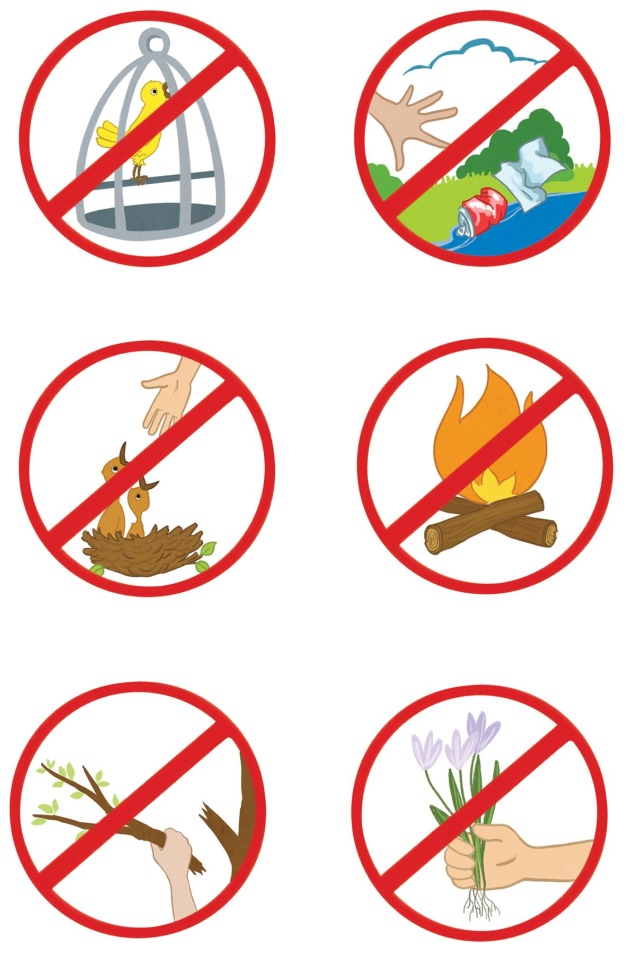                     Сфотографируй выполненные задания в тетради  и пришли мне!НЕ забудь! Задания выполняются и сдаются за день до следующего урока, т.е. 22 апреля  до 20.00Рефлексия «Облако тегов»Закончи предложения, запиши в тетрадь 2-3 любыхСегодня я узнал…                            было трудно…Я понял, что...                                   я научился…Я смог…                                             было интересно узнать, что…Меня удивило                                    мне захотелось…